                                              ANEXO II                 PROPUESTA ACUERDO ESTUDIANTE/TUTOR PARA EL TFGGrado en el que está matriculado:Alumno: -------------------------------------------------------------------------------------------------------------------------------------------------------------------------------------------------------------------------Tema QUE SE PROPONE para el TFG:_____________________________________________________________________Tutor TFG:_______________________________________________________________________________________________________________________________________________________________________________________________________________                                             Málaga, a          de                                  , de 201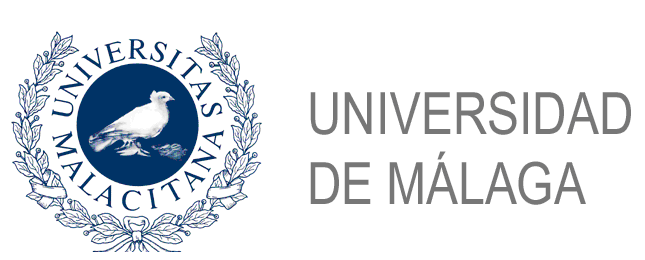 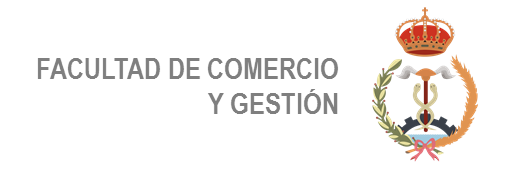 GRADO en MARKETING e INVESTIGACION DE MERCADOSGRADO en GESTION Y ADMINISTRACION PUBLICAFirma del AlumnoFirma del Profesor-tutor